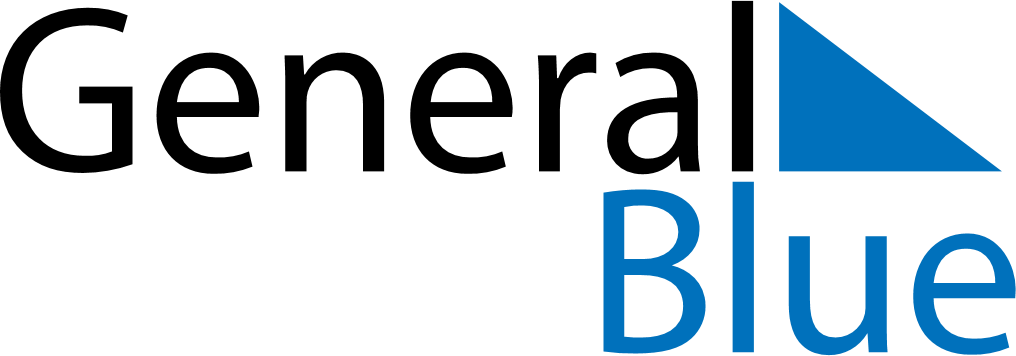 January 2029January 2029January 2029January 2029January 2029January 2029BeninBeninBeninBeninBeninBeninSundayMondayTuesdayWednesdayThursdayFridaySaturday123456New Year’s Day78910111213Fête du Vodoun141516171819202122232425262728293031NOTES